PROGRAMME - SAMEDI 12 JUIN 2021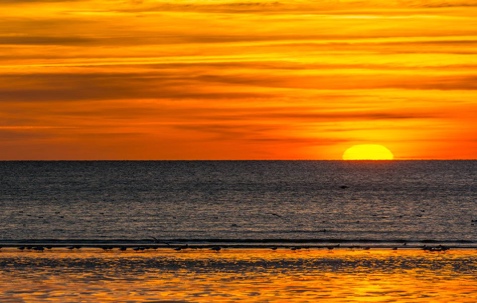 RV à l’aire de co-voiturage du Pont de Normandie à 09h30 précises. Départ 09h45, direction le Fort de la Hougue189 kms, 2h10Pique-nique (préparé par vos soins) sur la petite plage.RV à 13h30 à la billetterie Tatihou située Quai Vauban à Saint-Vaast la Hougue, afin de retirer nos billets de traversée Embarquement à 14h00 pour l’île Tatihou
RV à la réception des Maisons de Tatihou (près du Restaurant du Lazaret) et mise à disposition de nos chambres Visite libre du musée maritime et des jardins jusqu’à 17h45. le musée sera ouvert avec un sens unique de visite et masque obligatoire.Dîner au Restaurant du Lazaret : menu 3 plats en self-service avec boissons masque obligatoire dans le restaurant lors des déplacementstable de 6gel hydroalcoolique à dispositionen demi-jauge, nous devrons donc prévoir 2 services pour notre groupe : 19h et 20h30.Soirée libreNuit sur l’île 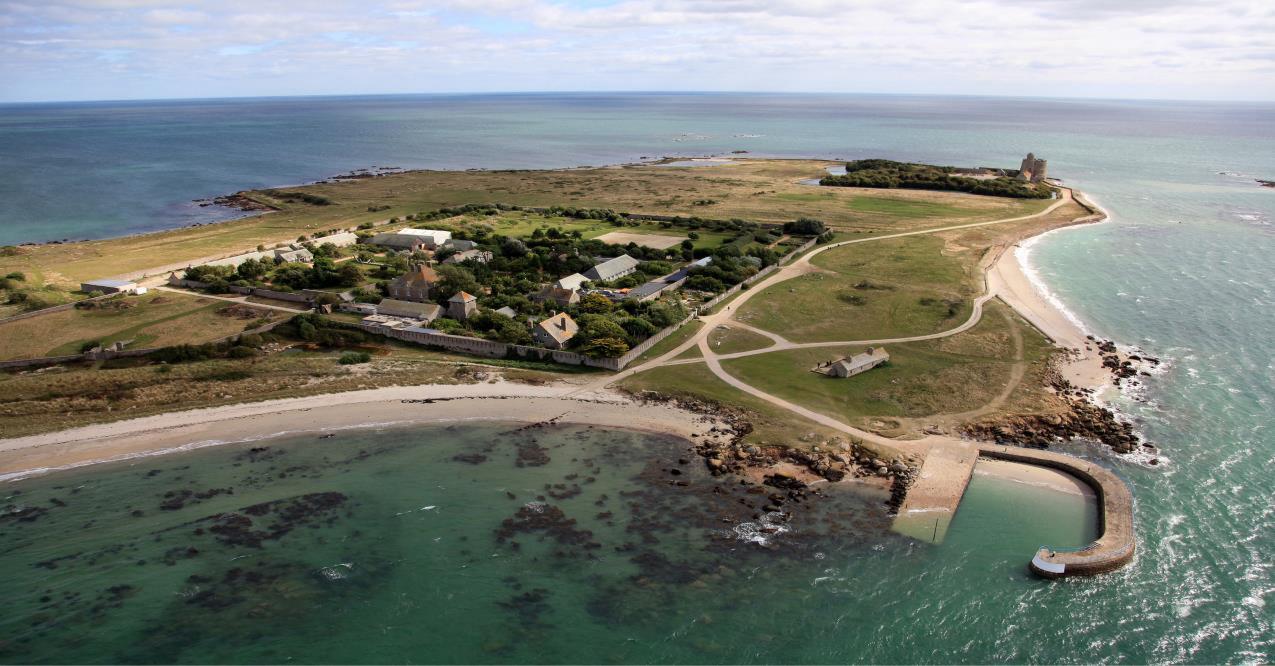 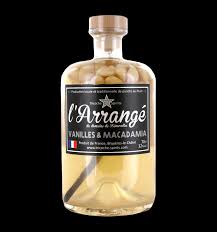 PROGRAMME - DIMANCHE 13 JUIN 2021Basse Mer à : 07h08Pleine Mer à : 12h29Basse Mer à : 19h20Coeff 71Petit-déjeuner, à partir de 8h00Chambres à libérer pour 10h10h05 Départ vers Saint-Vaast-la-Hougue 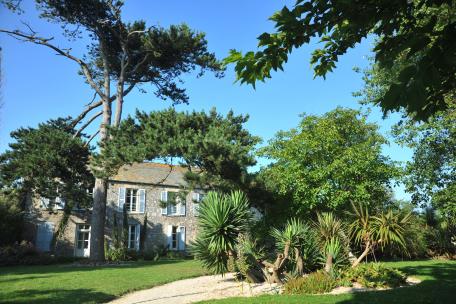 Sortie longe-côte (j’attends confirmation de l’Ecole de voile pour les horaires)Panier partagé (à confirmer)Après-midi libreADRESSES A RENTRER DANS LE GPSFORT DE LA HOUGUEST VAAST LA HOUGUECoordonéées GPS : Latitude  49.4023472  -  Longitude 1.0932572BILLETTERIE TATIHOU - DEPART41Quai VaubanSt VAAST LA HOUGUECoordonéées GPS : Latitude  49.5882293 – Longitude 1.2660486